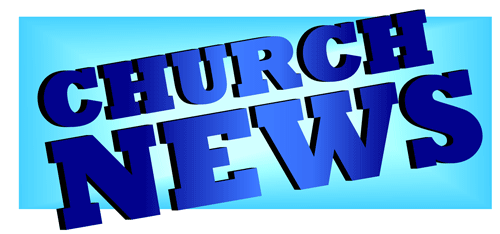 The week of June 12-19Sun	     	Worship 			9:00 amMon	     	Library reserved			6-8 pm	Tues            	Men’s Bible Study		6:15am / 7amWed		Church Council Meeting		7:30 pm	Thur		Supper (Mission Committee)	5:30 pm		Worship				6:00 pmSun		Worship				9:00 am**Activities and times change periodically.  Please check the website calendar at crossofcalvary.net. ***JUNE WORSHIP VOLUNTEERS Communion - DeeAnne Altar Guild – Katie Bahl, Sue Erickson, and Jody SteffelAcolytes - Volunteers neededUshers - Bill Miller, Chris Hanson, John Johnston	PRAYERS OF HEALING & STRENGTH Emergency/Pastoral Care - Please have a family member or friend notify the church.  You may also request hospital staff to call on your behalf.  Call day or night at 523-1574.  Never feel as though you are bothering Pastor or the staff.  We are here to serve as a comfort and as a resource.No one was able to answer your call?  320-523-1574-Wait for the extension of the staff member you want to contact.-Call the cell number given.  They will pick up the call if able. -Leave a message on their cell phones.  Staff can check cell messages while     out of the office and are more likely to return your call faster.-If you prefer, leave a message on the church answering system.God’s Story    		Our StoryDevotion: Use this resource at home to guide your household’s daily devotions. You can do this alone, as a couple, as a family; in the morning, during the day, or at night. Find a routine that works best for you.Pray: Light a candle and open your devotion time with a prayer.Loving God, you renew us when we feel our strength waning. Point us to your eternal promise, in which we are secure, through your Son Jesus Christ. Amen.Reflect: Reflect on the key verses from Sunday’s reading.So we are always confident; even though we know that while we are at home in the body we are away from the Lord— for we walk by faith, not by sight. 2 Corinthians 5:6-7Study: Study the reading and consider the background.Paul is on a roll. He puts life in perspective for the Corinthians. While we live upon the earth, what we do here matters. One day we will no longer live on this earth. Our forever home is a heavenly one which cannot be destroyed.Read: Read the following daily readings to deepen your understanding of Sunday’s text. After the reading, ask the follow-up questions.Sunday, 2 Corinthians 4:16 – 5:10, Walk by Faith Not SightMonday, Romans 7:14-24, The Inner ConflictTuesday, Colossians 3:1-17, The New Life in ChristWednesday, Romans 8:18-30, Future GloryThursday, 2 Peter 1:3-15, The Christian’s Call and ElectionFriday, Hebrews 11:8-22, The Faith of AbrahamSaturday, 1 Corinthians 13:1-13, The Gift of LoveWhat do these texts say about life in Christ?Connect: Connect in conversation with others in your household. Discuss the following questions, or simply check in with “Highs” and “Lows.” What was a high point of your day? What was a low point?What does it mean to “walk by faith, not by sight”? How do you walk by faith? How do you walk by sight?Tell a story of a time you trusted God, even when trusting was hard.Do: By acting on what we learn, we make God’s word come alive. Do the following activity this week.Make a sandwich blindfolded. Prep your space with all the ingredients you need. Then put on the blindfold and make your sandwich. Eat your sandwich with the blindfold on. Take notice of what you hear, feel, smell, and taste. What did you learn from the experience?Bless: Close your devotion with a blessing.May God guide you as you walk by faith. Amen.Women’s Bible Study: The group will be meeting the 1st and 3rd Tuesday nights of the summer months. They will meet in the Church Library at 6:30pm. The study will be based on the book 102 Fascinating Bible Studies by Preston A. Taylor. Any questions: contact Cindy Johnson or Bobbi Kopel.Benefit for Michelle Jensen and familyThe Cross of Calvary family is putting on a benefit for Michelle Jensen and family on Wednesday, August 3rd!  It will be a family friendly event, picnic style meal held in the west parking lot of the church, - come throw some balls at the dunk tank or try the cake walk!  We are going to be looking for items for a silent auction or if you have larger items you are willing to donate, a possible live auction.  Service groups will also be called sometime in the next month and asked to provide salad, bars or workers.   Please contact Dana Boen at 894-7885 or Sue Altmann in the church office.  MissionsParaguay Missionaries – The Kevin and Rebekah Howell familyBolivia Missionaries – Paul and Jay MikaelsonCHECK THE COMMUNITY BOARD***Fliers are posted at the East entrance***Green Lake Lutheran Ministries: The 32nd Annual Quilt Action for Green Lake Lutheran Ministries will take place Saturday, July 23. Quilts and silent auction items can be delivered to camp now through July 16th. If you are interested in volunteering during the event, please contact Sonya at 320-796-2181 or camp@gllm.org. Swedlanda Lutheran Church: Join us for a Midsummer’s Festival at Swedlanda Lutheran Church on Wednesday, June 22. An Ice-Cream Social will be held from 4:30-7:00, with pulled pork sandwiches, beans, potato salad, pie, and home-made ice cream. A program will begin at 7 pm. and will feature Allen and Matt Carlson, a father and son team who will provide an evening of fun entertainment for the family. Invite your friends! Swedlanda Lutheran Church is 9 miles southwest of Hector, 73950 County Road 16. Please call 320-848-2490 for further information.Our Savior’s Lutheran Church Ice Cream Social: The public is invited to an ice cream social on Thursday, June 16th from 4:30-7:00pm. They will serving BBQ’s, Turkey sandwiches, Potato Salad, Homemade Baked  Beans, Ice Cream, Pie, Cake, Lemonade and Coffee. Proceeds this year will be going to McKenya Egge. There will be a free will offering, with an Ecumenical worship service in the park at 7:00pm.Calvary Lutheran Church: 50’s Drive in Nostalgic Food & Fun, come to Calvary for a Nostalgic 50’s Dining Experience! Sunday, June 26 from 4-7pm – Calvary Lutheran Church 302 Olena Ave, Willmar, MN Parking Lot, proceeds fund youth activities & missions’ trips.Zion United Methodist Church-Danube: Homemade Ice Cream Social, Wednesday, July 6th – serving begins at 5:00 pm with the menu being Hot Dogs, Coney Dogs, Pie, Brownies, Sundaes, Coffee and Punch. Take outs available **Free will donation**Food Safety Class for Church Volunteers will be held at Zion Lutheran Church (Social Hall) in Buffalo Lake on Thursday, June 23rd, at 6:30 pm. Light refreshments will be served. Class size is limited. See flyer on board for registration information.Please join us for an adoption fundraiser for Nate & Liz Ammermann of Renville. The mother of their youngest son, Winston, has asked them to also adopt his biological little sister. A supper will be held for them on Tuesday, June 14 at Bunde Christian Reformed Church, Hwy 7 Clara City, 5:30 – 7:30 pm, serving hot turkey sandwiches, chips, beans and homemade “Bunde bars” (meal is free will donation). If you are unable to attend and would like to contribute to the fundraiser, checks can be make out to Bunde CRC, 5086 140th Ave SE, Clara City, MN 56222, note Ammermann fundraiser on the memo line.Midsummer Festival: United Lutheran Church in Lake Lillian, MN is have a chicken dinner on June 24, 2016 with Don Boll’s Chicken, Potatoes, Green Beans, Coleslaw, Ostkaka, Bread, Beverage and Dessert. The dinner runs from 5-7pm.Prayer forSubmitted byPrayer forSubmitted bySharon SteffelTami SteffelDiana AdkinsB HennenVonna LedeboerA LedeboerJill RevolinskiC MallekRhonda StaufferTeeny KadelbachGreg & Evelyn RosenowTeeny KadelbachPat AalderksCarol SenkyrAnn OrthDon OrthMary Ann BentleyM HauskenArlene EricksonCarol Senkyr